★考点 6　子宫内膜的周期性变化及月经1.子宫内膜的周期性　正常月经周期以 28 天为例，其组织形态的周期性变化为 3 期:①增生期，月经周期的第 5~14 天;②分泌期，月经周期的第 15~28 天;③月经期，月经周期的的第 1~4 天。2.月经　指规律地伴随卵巢周期性变化而出现的子宫内膜周期性脱落及出血，是青春期开始的标志。★考点 7　胎儿附属物1.附属物的形成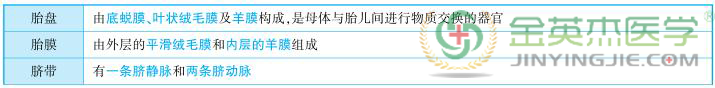 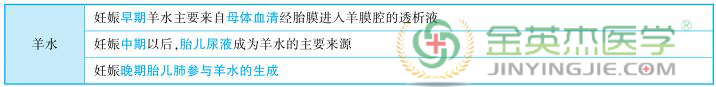 2.胎盘功能　气体交换、营养物质供应、排出胎儿代谢产物、防御功能、合成功能。★考点 8　妊娠期生殖系统变化1.子宫变化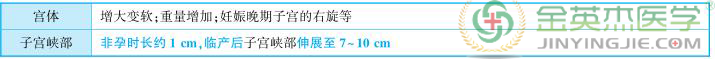 2.乳房变化(1)乳房与妊娠早期开始增大。(2)乳晕色深，蒙氏结节。3.循环系统变化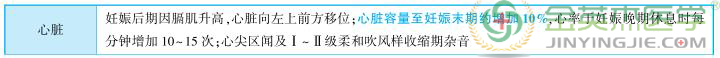 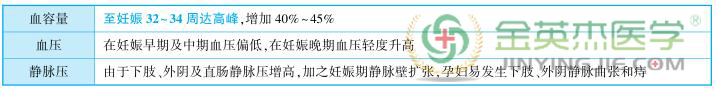 ★考点 9　妊娠诊断1.早期妊娠的诊断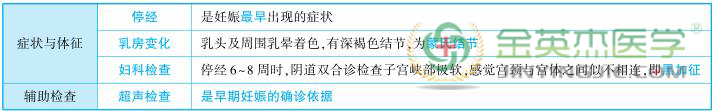 2.中晚期妊娠的诊断(1)子宫增大宫底高度与孕周之间的关系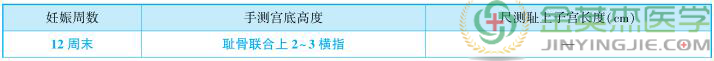 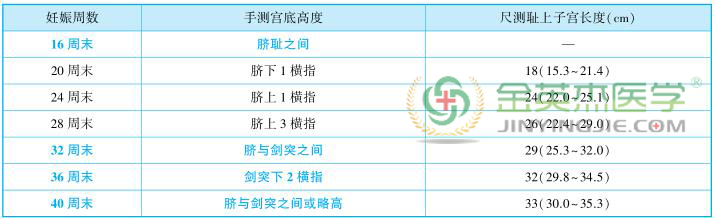 (2)胎动:孕妇于妊娠 18 周后 B 型超声检查可发现，妊娠 20 周后开始自觉胎动，每小时 3~5 次。(3)胎心音:妊娠 18~20 周后用听诊器经孕妇腹壁能听到胎心音，每分钟 110~160 次。(4)胎体:妊娠 20 周以后，经腹壁可以触及子宫内的胎体。 妊娠 24 周后触诊能区分胎头、胎背、胎臀和胎儿肢体。★考点 10　孕妇监护1.围产期的概念　指从妊娠满 28 周至产后 1 周。2.推算预产期　按末次月经第 1 日算起，月份减 3 或加 9，日数加 7(注意大小月的计算)。3.骨盆测量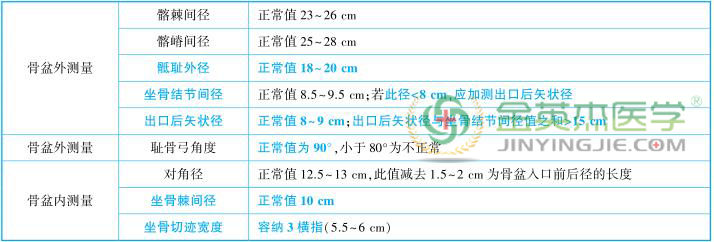 